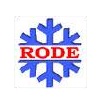 RODE SKIWAX
Skid Sm för onsdagens tävlingar   UPPDATERAD  160126 TEMP -3
FÄSTE:1.Värm in grön special -10/30 (P15)2.Lägg på 1-2 lager blå super extra -1/-5 p383.Lägg violet extra 0/-3 p424.Toppa med Vo -3/-5
   GLID1.Rode Ghf 30 -2/-7 Sickla borsta2.Rode Fc1 pulver3.Borsta urLycka till 